Posten 1Wie heisst das Displaystecker-System, welches Apple bei seinen Computern lange verwendete?MiniDisplayPort® 	0Display-Space®		7XDHDMI®		2iLCD®			9Welche Länge hat der neue Gotthart-Basistunnel?62601m		650772m		157104m		058098m		9In welchem Land findet das Tomorrow-Land-Festival stattEngland		5Belgien			4Niederlande		3Schweden		2Welches Terminal fehlt am Flughafen Chicago?Terminal 4		5Terminal 1		7Terminal 3		9Terminal 2		8Wie viele Bit hat ein Terrabyte?5e+2			310e+9			68e+12			912e+8			5Zu welcher Sprache gehören diese Zeichen? 普通话Japanisch		1Mandarin		0Taiwanesisch		2Altrussisch		8
47.39_ _ _, 8.05_ _ _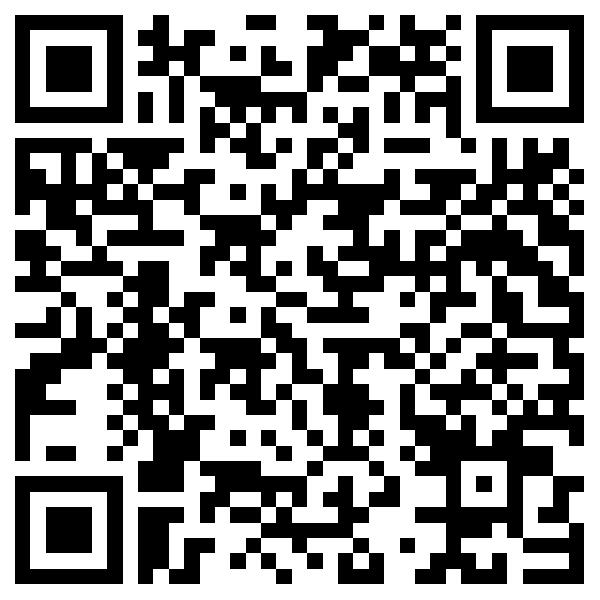 Geehrte Damen und HerrenDieser Posten gehört zu einem Geländespiel. Wir bitten Sie diese Plakate hängenzulassen. Wir werden die Zettel am Montagabend 1. Mai wieder entfernen.Herzlichen DankPosten 2Durch welches Körperteil können Schildkröten nebst der Nase atmen?Panzer			9Hinterteil		8Bauch			7Beine			6Welche Stadt der Schweiz hat die älteste Universität?St. Gallen		7Zürich			5Bern			3Basel			1Welche Farbe hat ein Saphir?Weiss			2Rot			9Blau			7Pink			4Zu welcher Sprache gehören diese Schriftzeichen? 臺灣話Mandarin		1Taiwanesisch		8Japanisch		5Altrussisch		9Wie viele Schweizer (%) sprechen als Muttersprache Französisch?19.5%			525.5%			315%			721.5%			2Alex ist die Schwedische Kurzform für:Alexandrin		1Alexander		4Frederik		8Absalon		0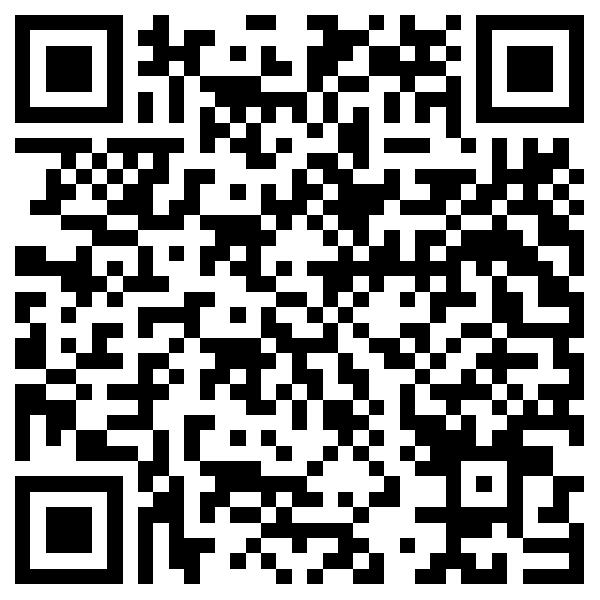 47.38_ _ _, 8.05_ _ _Geehrte Damen und HerrenDieser Posten gehört zu einem Geländespiel. Wir bitten Sie diese Plakate hängenzulassen. Wir werden die Zettel am Montagabend 1. Mai wieder entfernen.Herzlichen Dank Posten 3Das grosse Abendländische Schisma endete 1417 mit der Wahl des Papstes. Wie heiss dieser Papst?Martin V			6Franz I				2Leo VI				8Michael II			4Welche Gleichung ist richtig?1W = 735.5 PS			1100W =  73.55PS		3100PS = 735.5 W		71PS = 735.5 W			5Wer erhielt 1928 den Literaturnobelpreis?Wladyslaw Reymont		1Sigrid Undset			2Astrid Lindgreen		3Johann Wolfgang von Goethe	4Welches ist die meist gesprochen Sprache?Mandarin			2Englisch			3Russisch			6Französisch			8Grösste Stadt der Welt (Einwohner)Tokio				9New York			2Mexico City			1Kuala Lumpur			8Wie schwer ist ein Liter Wasser?1350g				2980g				1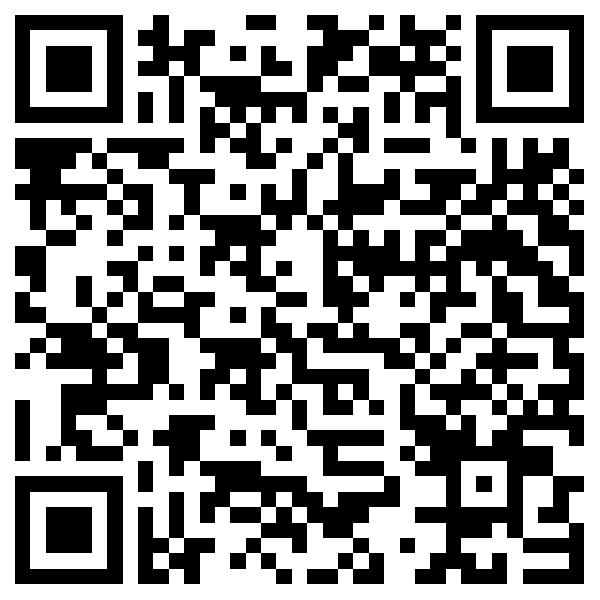 750g				31000g				0
47.38_ _ _, 8.06_ _ _Geehrte Damen und HerrenDieser Posten gehört zu einem Geländespiel. Wir bitten Sie diese Plakate hängenzulassen. Wir werden die Zettel am Montagabend 1. Mai wieder entfernen.Herzlichen DankPosten 4Zu welcher Sprache gehören diese Schriftzeichen? 日本語Koreanisch			2Japanisch			3Mandarin			8Altrussisch			9Ab welchem Jahr wurde Deutschland durch zwei Olympische Mannschaften vertreten?1960				41964				21968				61972				8Welcher Amerikanische Staat hat am wenigsten Einwohner?Wyoming			1Michigan			3Alaska				8Florida				2Der Papst Klemens VII (1378-1394) hiess eigentlich Robert von ….?Marseilles			2Münster			9Wittenberg			5Genf				6In welchem Jahr wurde das Mobiltelefon zum Patent angemeldet?1942				31950				51980				11985				7Für einen Mikrowellenherd nutzt man welche Wellen?Dezimeterwellen		7Dauerwellen			1Ultrakurzwellen (UKW)		2Zentimeterwellen		9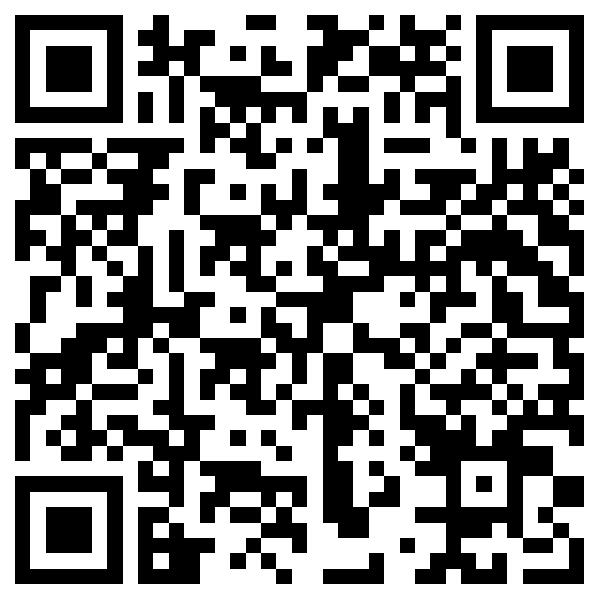 
47.38_ _ _, 8.06_ _ _Geehrte Damen und HerrenDieser Posten gehört zu einem Geländespiel. Wir bitten Sie diese Plakate hängenzulassen. Wir werden die Zettel am Montagabend 1. Mai wieder entfernen.Herzlichen Dank Posten 5In welchem Land findet das Wacken-Openair statt?Österreich		8Deutschland		9Polen			2Tschechien		3Wurzel aus 182'3291024			1567			5322			7427			9In welchem Jahr gab es den ersten Gegenpapst?217			7315			4468			8523			6Amtssprache von Äquatorialguinea?Spanisch		2Portugiesisch		1Französisch		5Holländisch		8Welchen Päpstlichen Namen trug der erste Papst, welcher aus dem Franziskanerorden kam?Stefanus IX		2Johannes VII		9Peter III		6Nikolaus IV		1Wie heisst die weibliche Hauptfigur in Goethes Faust?Gretchen		9Schminski		2Julia			6Emiralda		4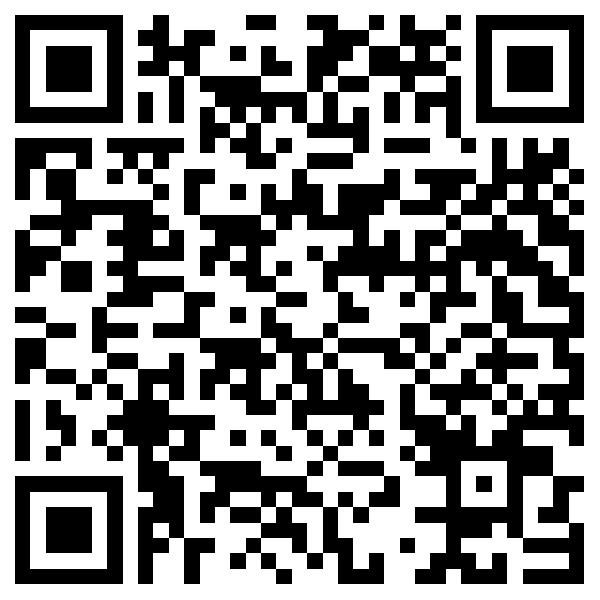 47.37_ _ _, 8.06_ _ _Geehrte Damen und HerrenDieser Posten gehört zu einem Geländespiel. Wir bitten Sie diese Plakate hängenzulassen. Wir werden die Zettel am Montagabend 1. Mai wieder entfernen.Herzlichen Dank Posten 6Aus welchem Land kommt die Band Nightwish?Finnland		8Kanada			3Irland			5Niederlande		7Wann hat Justin Bieber Geburtstag?24. August 1992	429. Februar 1993	61. März 1994		313. Dezember 1995	1Welches Fest feiern die Juden sieben Wochen nach Pessach?Chanukka		3Rosch Haschana	7Pfingsten		9Schawuot		2Wer wurde im Oktober 2005 Seelig gesprochen?Clemens August Kardinal Graf von Galen	9Papst Johannes Paul II				5Giuseppe Moscati				2Rafael Guízar Valencia				8Welcher Kirchenvater hat die Bibel ins Lateinische Übersetzt?Irenäus			2Ignatius		5Hieronymus		1Klemens		6Wer entdeckte die natürlichen Logarithmen?Maine Rouwen		5Blaise Pascal		3John Napier		7Albert Einstein		1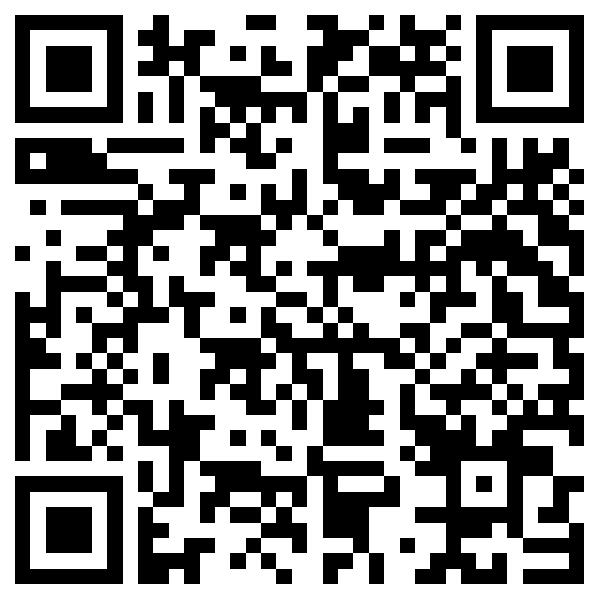 47.37_ _ _, 8.05_ _ _Geehrte Damen und HerrenDieser Posten gehört zu einem Geländespiel. Wir bitten Sie diese Plakate hängenzulassen. Wir werden die Zettel am Montagabend 1. Mai wieder entfernen.Herzlichen Dank